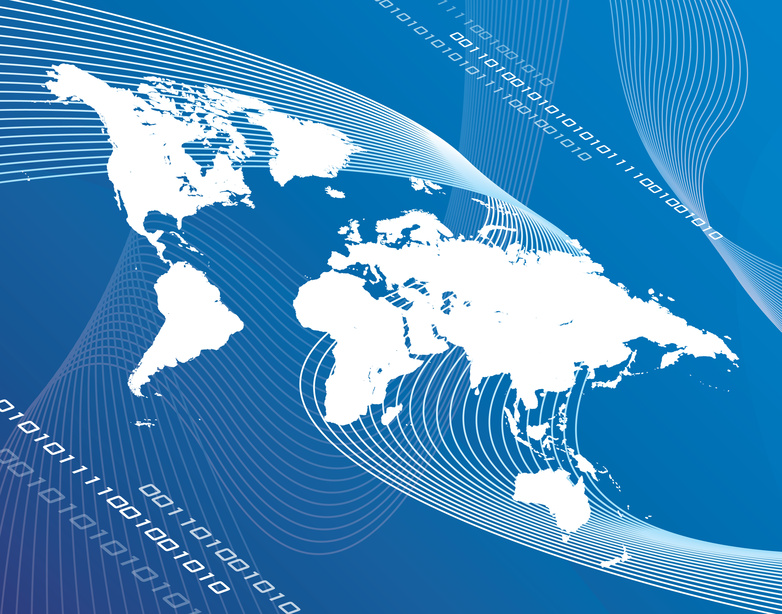 October 11, 2017JAMES B. HOOVER CENTER FOR BUSINESSAgenda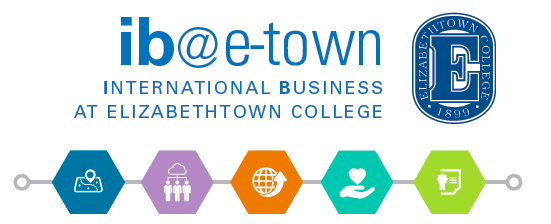 Phone:  717-361-1278
Email:  ib@etown.eduTIMELOCATIONDESCRIPTION9:00-9:30 amHoover 110Registration & Continental Breakfast9:30-9:35 amHoover 110Welcome – President Carl Strikwerda9:35-10:50 amHoover 110IB Advisory Board Meeting – Part 111:00 am-12:30 pmKÀVRound Table Dialogue & Lunch with Students12:30-2:00 pmKÀVIB Advisory Board Meeting – Part 2